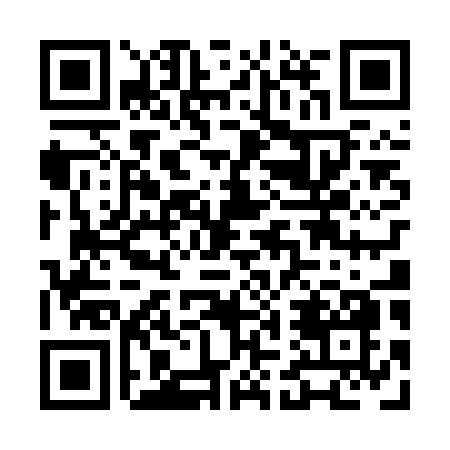 Prayer times for East Aldfield, Quebec, CanadaMon 1 Jul 2024 - Wed 31 Jul 2024High Latitude Method: Angle Based RulePrayer Calculation Method: Islamic Society of North AmericaAsar Calculation Method: HanafiPrayer times provided by https://www.salahtimes.comDateDayFajrSunriseDhuhrAsrMaghribIsha1Mon3:205:191:096:328:5810:572Tue3:215:201:096:328:5810:563Wed3:225:211:096:328:5710:564Thu3:235:211:096:328:5710:555Fri3:245:221:096:328:5710:546Sat3:265:231:106:328:5610:537Sun3:275:231:106:328:5610:528Mon3:285:241:106:318:5510:519Tue3:295:251:106:318:5510:5010Wed3:315:261:106:318:5410:4911Thu3:325:271:106:318:5410:4812Fri3:335:281:106:308:5310:4713Sat3:355:281:116:308:5210:4614Sun3:365:291:116:308:5210:4415Mon3:385:301:116:298:5110:4316Tue3:405:311:116:298:5010:4117Wed3:415:321:116:298:4910:4018Thu3:435:331:116:288:4810:3919Fri3:445:341:116:288:4810:3720Sat3:465:351:116:278:4710:3521Sun3:485:361:116:278:4610:3422Mon3:495:371:116:268:4510:3223Tue3:515:381:116:268:4410:3124Wed3:535:401:116:258:4210:2925Thu3:555:411:116:248:4110:2726Fri3:565:421:116:248:4010:2527Sat3:585:431:116:238:3910:2428Sun4:005:441:116:228:3810:2229Mon4:025:451:116:228:3710:2030Tue4:035:461:116:218:3510:1831Wed4:055:471:116:208:3410:16